CURSO ACADÉMICO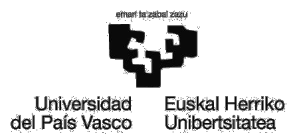 2017 / 2018SOLICITUD DE PREINSCRIPCIÓN EN EL CURSO COMPLEMENTARIO“ JUSTICIA RESTAURATIVA: NUEVAS PERSPECTIVAS EN MEDIACIÓN”TÍTULO EN EL QUE DESEA PREINSCRIBIRSECurso complementario:  “Justicia restaurativa: nuevas perspectivas en mediación”DATOS PERSONALES DE LA/DEL ALUMNA/OFECHA NACIMIENTODOMICILIO A EFECTO DE NOTIFICACIONESDATOS ACADÉMICOSFECHAEXPEDICION/OBTENCION TITULOOTROS DATOS ACADÉMICOSSITUACIÓN LABORAL ACTIVA/O	PARADA/O“De conformidad con lo establecido en el artículo 5 de la Ley Orgánica 15/1999, de 13 de diciembre, de Protección de Datos de Carácter Personal, le informamos que los datos de este formulario pasarán a formar parte del fichero Enseñanzas Propias de la UPV/EHU, cuya finalidad es el proceso de admisión en títulos propios".D.N. I. O PASAPORTEAPELLIDO PRIMEROAPELLIDO SEGUNDONOMBRECALLENUMERO,LOCALIDADCÓDIGOPISOPOSTALTELÉFONOE-MAILTITULACIÓN CON LA QUE ACCEDEUNIVERSIDAD/CENTRO EN EL QUE OBTUVO LATITULACIÓN